Spett.li Scuole di ogni ordine e grado  Loro Sedi  Oggetto : AVVIO di CORSO DI FORMAZIONE on line “ UTILIZZO STRUMENTI INNOVATIVI per L’ESAME di STATO 2021:  PREPARAZIONE, DOCUMENTAZIONE on line e CONDUZIONE”Spett.li in indirizzo,  la scrivente IRASE Frosinone sta predisponendo il corso di formazione on line“ UTILIZZO STRUMENTI INNOVATIVI per L’ESAME di STATO 2021:  PREPARAZIONE, DOCUMENTAZIONE on line e CONDUZIONE”, finalizzato a supportare gli istituti di scuola superiore nell’uso di applicativi su piattaforme per la predisposizione, svolgimento ed archiviazione documentale per l’ESAME di STATO e rivolto   ai Presidenti e ai  Commissari dell'Esame di Stato 2021 ed al personale di segreteria.Il percorso formativo sarà improntato all’operatività.Il corso vuole utilizzare gli strumenti che le nuove tecnologie mettono a disposizione (utilizzo PADLET, DRIVE CONDIVISI, CLASSROOM, CALENDAR, MODULI, SITES,...) e fornire il sostegno e le risorse per preparare il personale della scuola ad utilizzarli in vista dell’esame di Stato.Al termine sarà rilasciato un attestato di partecipazione.Qualora tali attività siano di vostro interesse, vi inviamo ad iscrivervi. Per formalizzare l’iscrizione occorre inviare via e-mail all’indirizzo frosinone@irase.it:Il modulo adesione compilato (in allegato)il patto formativo  firmato (in allegato)Registrare la propria partecipazione anche al link: https://forms.gle/VvMmL8QtqDoCf1tW8Per informazioni e/o ulteriori chiarimenti rivolgersi alla UILSCUOLA del proprio territorio.Salvatore Cuccurullo
Presidente di IRASE Frosinone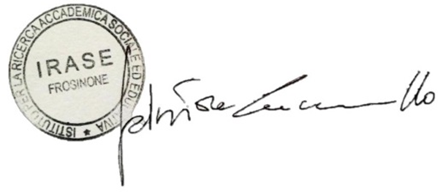 Il corso sarà effettuato on line ed  avra’ una durata di 21 ore (15h=n.5 incontri on line di 3ore ciascuno in orario extrascolastico e n.6h di tutoraggio per documentazione e approfondimento in piattaforma on line per gruppi di scuole; al termine sara’ rilasciato un attestato di partecipazione).Al corso si può partecipare come scuola  e come singola persona.COSTO X SCUOLA-->max 10persone 200€ -->maggiore di 10persone -->300€ COSTO X n.1 PERSONA-->60€ =30€ (corso)+30€(tessera uil, solo se non si è iscritti)